MondayTuesdayWednesdayThursdayFriday1.  Welcome to a new month.  Let’s learn about what happens in August. 2.  Today we will be looking at summer flowers and exploring the different colours. 3.  Today we will be using the flowers in paint to create our own pictures. 4.  Let’s make our own flowers from different resources. 7.  Today we will be having a party for all our friends’ birthdays this month.  Please come to nursery in your party clothes. 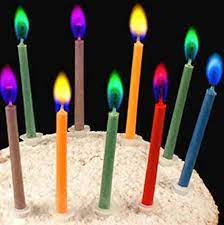 9.  Can you please bring in something for show and tell? 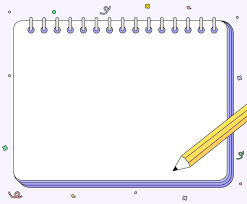 11.  Please return any photos or home observations you have completed.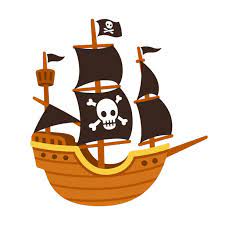 16.  We will be making our own pirate ships to see if they sink or float. 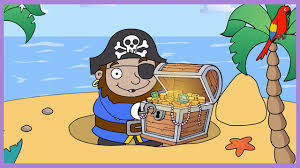 17.  Please dress up as a pirate to celebrate pirate month. 18.  We are going to be creating maps and finding treasure around the nursery. 21.  180 Katie- Startwell Please come to nursery in your sportswear for our PE session.22.  2 - Snack Max Today we will be baking healthy snacks.23.  Sammy Skills Startwell Today we will be learning balancing skills by taking part in an obstacle course. 24.  Fay 5 a Day. We will be talking about our fruit and veg and exploring them in a tuff tray. 25.  Smiley Shein.We will be talking about teeth cleaning and taking part in activities that will help to build our skills. 28.  Bank Holiday.  Nursery is closed today 29.  Today we will be making our own binoculars ready for our bug hunt.   30.  Today we will be going on a bug hunt in the garden and seeing what we can find.31.  Today we will be making our own bug hotels in the garden. 